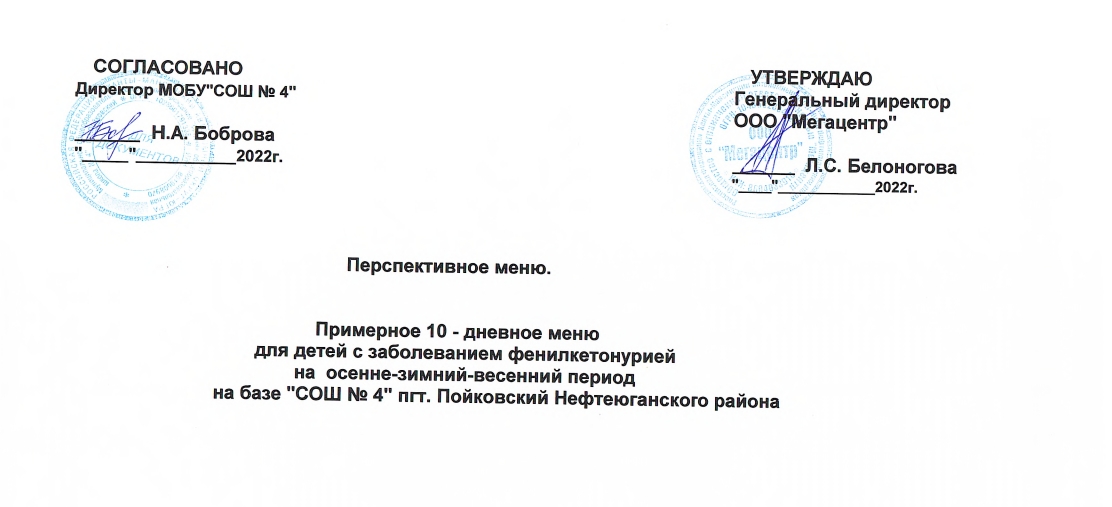 День: понедельникНеделя: перваяСезон: осеннее-зимний, весеннийДень: вторник Неделя: перваяСезон: осеннее-зимний, весеннийДень: средаНеделя: перваяСезон: осеннее-зимний, весеннийДень: четвергНеделя: перваяСезон: осеннее-зимний, весеннийДень: пятницаНеделя: перваяСезон: осеннее-зимний, весеннийДень: понедельникНеделя: втораяСезон: осеннее-зимний, весеннийДень: вторникНеделя: втораяСезон: осеннее-зимний, весеннийДень: средаНеделя: втораяСезон: осеннее-зимний, весеннийДень: четвергНеделя: втораяСезон: осеннее-зимний, весеннийДень: пятницаНеделя: втораяСезон: осеннее-зимний, весенний№рецеп-турыНаименование блюдамасса порции,гПищевые веществаПищевые веществаПищевые веществаПищевые веществаэнерг.ценность,ккалВитаминыВитаминыВитаминыВитаминыМинеральные веществаМинеральные веществаМинеральные веществаМинеральные вещества№рецеп-турыНаименование блюдамасса порции,гбелки,гжиры,гжиры,гуглев.,гэнерг.ценность,ккалВ1,мгС,мгА, мгЕ, мгСа, мгР, мгМg, мгFe, мгзавтракзавтракзавтракзавтракзавтракзавтракзавтракзавтракзавтракзавтракзавтракзавтракзавтракзавтракзавтракзавтракТаблица по сб рецептурКаша вязкая из пшенной крупы с маслом(на воде)2004,8111133,8253,81,50,34 0,05 0,3 27,34124,0 44,6 1,4 693Какао на низкобелковом молоке2001,966,86,840,0168,750,16,4817,344,991,41Хлеб низкобелковый201,10,20,29,8845,720,02000,264,617,46,60,2296Масло сливочное100,087,257,250,1366,0000,040,112,43,000,0297Сыр безбелковый1503,453,453,043,050,0050000000Фрукты в ассортименте(поштучно)1001,50,50,521960,0410,000,48,028,042,00,6ИТОГО5459,4429,229,2107,81673,321,66510,340,091,0748,82189,7498,193,65обедобедобедобедобедобедобедобедобедобедобедобедобедобедобедобедОгурцы свежие*600,420,420,061,147,000,024,20010,28,47,90,3ТТКСвекольник вегетарианский со сметаной250/102,32,34,617,4117,0,0112,50090,520,791,31,5237Котлеты капустные с соусом сметанным1254,44,49,2417,451840,0252,7740,020,09830,1344,818,630,604224Рагу из овощей1503,533,5312,72,29202,860,0915,370,0652,0763,0967,2916,260,86639Компот из смеси сухофруктов витаминизированный20000031,4140,000,013,60,2032,4848,7210,000,6Хлеб ржано-пшеничный402,242,240,4419,7691,960,04000,369,2042,4010,001,24ИТОГО83512,8912,8927,0489,44742,820,19538,4440,2852,528235,6232,31154,095,104Итого за день138022,3322,3356,24197,251416,141,8648,7840,3753,598284,42422,05252,288,754*Замена на консервированные овощи по сезону600,40,43,011,133,60,084,200,320,413,98,40,4№рецеп-турыНаименование блюдамасса порции,гПищевые веществаПищевые веществаПищевые веществаэнерг.ценность,ккалВитаминыВитаминыВитаминыВитаминыМинеральные веществаМинеральные веществаМинеральные веществаМинеральные вещества№рецеп-турыНаименование блюдамасса порции,гбелки,гжиры,гуглев.,гэнерг.ценность,ккалВ1,мгС,мгА, мгЕ, мгСа, мгР, мгМg, мгFe, мгзавтракзавтракзавтракзавтракзавтракзавтракзавтракзавтракзавтракзавтракзавтракзавтракзавтракзавтракзавтрак269Запеканка овощная со сметаной200/1011,99,4752,8278,760,39121,840,050,854180,38554,4128,956,85692Кофейный напиток с молоком безбелковым2000015,060,000000,90,10,50,3Хлеб низкобелковый201,10,29,8845,720,02000,264,617,46,60,22Печенье безбелковое (в ассортименте)500,5733,5198,500000000Итого48013,516,67111,18582,980,41121,840,051,114185,88571,9136,057,37обедобедобедобедобедобедобедобедобедобедобедобедобедобедобед51Салат из свеклы и яблок с растительным маслом650,86,45,9940,14,200,08719,0220,79,90,96140Суп с макаронными изделиями безбелковыми2500,4511,391,80,053,251,30,515,5319,250,5236Котлеты морковные с соусом сметанным1204,089,2424,041940,0252,7740,020,09830,1344,818,630,604520Пюре картофельное без молока1502,94,423142,50,15321,00,040,1919,5680,329,651,2Сок в ассортименте2002,00,1220,292,000,014,000,217,014,080,6Хлеб ржано-пшеничный402,240,4419,7691,960,04000,369,2042,4010,001,24Итого82512,4225,6104,2706,260,37835,2241,361,435110,41233,285,435,104Итого за день130525,9242,27215,381289,240,78957,0641,412,549296,29805,1221,4812,474№рецеп-турыНаименование блюдамасса порции,гПищевые веществаПищевые веществаПищевые веществаэнерг.ценность,ккалВитаминыВитаминыВитаминыВитаминыМинеральные веществаМинеральные веществаМинеральные веществаМинеральные вещества№рецеп-турыНаименование блюдамасса порции,гбелки,гжиры,гуглев.,гэнерг.ценность,ккалВ1, мгС, мгА, мгЕ, мгСа, мгР, мгМg, мгFe, мгзавтракзавтракзавтракзавтракзавтракзавтракзавтракзавтракзавтракзавтракзавтракзавтракзавтракзавтракзавтрак300Каша рисовая рассыпчатая с черносливом150/255,037,447,6318,80,080,62--23,8830,2982,111,19686Чай с сахаром и лимоном2000,30,115,25902,900,017,85,29,70,9Хлеб низкобелковый201,10,29,8845,720,02000,264,617,46,60,2296Масло сливочное100,087,250,1366,0000,040,112,43,000,02Фрукты в ассортименте(поштучно)1000,40,49,647,000,0310,000,2016,011,09,02,20Итого5056,9115,3582,41536,520,1313,520,040,5854,6866,89107,414,53обедобедобедобедобедобедобедобедобедобедобедобедобедобедобед17Салат из соленых огурцов с зеленым луком600,52,011,133,60,094,200,2720,3813,98,40,04114Борщ вегетарианский с капустой и картофелем со сметаной250/101,96,112,5111,00,134,32067,914,0691,1292Кабачки фаршированные овощами2003,8221,39,86252,00,0616,100,46111,8679,4229,920,96631Компот из свежих фруктов витаминизированный2000,520,1828,86122,240,0217,600,3823,423,417,00,6Хлеб ржано-пшеничный402,240,4419,7691,960,04000,369,2042,4010,001,24Итого10608,9830,0372,08610,80,3172,221,47232,74173,12134,323,94Итого за день156515,8945,38154,491147,320,4485,722,042,05287,42240,01241,738,47№рецеп-турыНаименование блюдамасса порции,гПищевые веществаПищевые веществаПищевые веществаэнерг.ценность,ккалВитаминыВитаминыВитаминыВитаминыМинеральные веществаМинеральные веществаМинеральные веществаМинеральные вещества№рецеп-турыНаименование блюдамасса порции,гбелки,гжиры,гуглев.,гэнерг.ценность,ккалВ1,мгС,мгА, мгЕ, мгСа, мгР, мгМg, мгFe, мгзавтракзавтракзавтракзавтракзавтракзавтракзавтракзавтракзавтракзавтракзавтракзавтракзавтракзавтракзавтрак326Биточки манные со сметаной125/155,49,431,7233,50,1760,079,20,4723,36126,949,721,51515Бобовые отварные (зеленый горошек консервированный/кукуруза консервированная)804,312,184,6447,30,047,680,0111,819,1448,9616,130,64685Чай с сахаром2000,070,0215,06000,030011,12,81,40,28Хлеб низкобелковый201,10,29,8845,720,02000,264,617,46,60,22Итого10,8811,861,22386,520,2367,789,2112,5358,2196,0673,852,65обедобедобедобедобедобедобедобедобедобедобедобедобедобедобед71Винегрет овощной с растительным маслом601,03,15,3700,067,950020,1328,111,70,53131Рассольник домашний 2501,93,412,58907,40038,317,936,80,5171Каша пшеничная рассыпчатая 2008,5511,449,03333,750,0400,0040,2535,56175,0062,72,01237Котлеты капустные с соусом сметанным1254,49,2417,451840,0252,7740,020,09830,1344,818,630,604705Напиток их плодов шиповника витаминизированный2000,70,324,7117015,000,003019,24,93,10,7Хлеб ржано-пшеничный402,240,4419,7691,960,04000,369,2042,4010,001,24Итого18,7927,88128,74885,710,16533,1240,0270,708152,52313,1142,935,584Итого за день29,6739,68189,961272,230,40140,9049,2383,238210,72509,16216,788,234№рецеп-турыНаименование блюдамасса порции,гПищевые веществаПищевые веществаПищевые веществаэнерг.ценность,ккалВитаминыВитаминыВитаминыВитаминыМинеральные веществаМинеральные веществаМинеральные веществаМинеральные вещества№рецеп-турыНаименование блюдамасса порции,гбелки,гжиры,гуглев.,гэнерг.ценность,ккалВ1,мгС,мгА, мгЕ, мгСа, мгР, мгМg, мгFe, мгзавтракзавтракзавтракзавтракзавтракзавтракзавтракзавтракзавтракзавтракзавтракзавтракзавтракзавтракзавтрак303Каша вязкая пшенная с тыквой (на воде, с сахаром, с маслом)2005,4210,1534,62248,000,2880,960,80,32625,6129,446,681,51693Какао на низкобелковом молоке2001,966,840,0168,750,16,4817,344,991,41Печенье безбелковое (в ассортименте)500,5733,5198,500000000Хлеб низкобелковый201,10,29,8845,720,02000,264,617,46,60,22Итого8,9824,15118660,970,4080,960,80,58636,68164,1458,273,14обедобедобедобедобедобедобедобедобедобедобедобедобедобедобед43Салат из капусты, сладкого перца и растительного масла *601,053,75,559,70,057,801,668,3778,411,20,45138Суп картофельный с крупой на курином бульоне2501,85,210,092,00,518,481,70896,5154,521,200,8377Икра из кабачков600,52,43,340,00,133,100109,079,1136,73,7518Картофель отварной2003,00,623,70112,200,1521,7500,1520,561,0033,001,2648Кисель из концентрата витаминизированный2000,24033,8132,006,000,1818,06,4240,6Хлеб ржано-пшеничный402,240,4419,7691,960,04000,369,2042,4010,001,24Итого8,8312,3496,06527,860,8487,131,72,291121,57421,82216,18,02Итого за день17,8136,49214,061188,831,24888,092,52,8761158,25585,96274,3711,16*Замена на салат из квашеной капусты601,023,005,151,40,0111,809,2431,320,39,60,4№рецеп-турыНаименование блюдамасса порции,гПищевые веществаПищевые веществаПищевые веществаэнерг.ценность,ккалВитаминыВитаминыВитаминыВитаминыМинеральные веществаМинеральные веществаМинеральные веществаМинеральные вещества№рецеп-турыНаименование блюдамасса порции,гбелки,гжиры,гуглев.,гэнерг.ценность,ккалВ1,мгС, мгА, мгЕ, мгСа, мгР, мгМg, мгFe, мгзавтракзавтракзавтракзавтракзавтракзавтракзавтракзавтракзавтракзавтракзавтракзавтракзавтракзавтракзавтрак265Запеканка капустная20011,99,4752,8278,760,39121,840,050,854180,38554,4128,956,85Хлеб низкобелковый201,10,29,8845,720,02000,264,617,46,60,2297Сыр безбелковый1503,453,043,050,0050000000692Кофейный напиток с молоком безбелковым2000015,060,000000,90,10,50,3Итого1313,1280,68427,530,41621,840,051,114185,88571,9136,057,37обедобедобедобедобедобедобедобедобедобедобедобедобедобедобедПомидоры свежие*600,60,20,214,4-15,150,0020,218,412,015,750,6135Суп из овощей2502,32,816,87114,00,112,001,330,4577,731,41,2236Котлеты свекольные с соусом сметанным1204,089,2424,041940,0252,7740,020,09830,1344,818,630,604520Пюре картофельное без молока1502,94,423142,50,15321,00,040,1919,5680,329,651,2639Компот из смеси сухофруктов витаминизированный2000035,4140,000,010,40,002025,219,439,60,6Хлеб ржано-пшеничный402,240,4419,7691,960,04000,369,2042,4010,001,24Итого12,1217,08119,27696,860,32851,3240,0642,148132,94276,6145,035,444Итого за день25,1230,2199,951124,390,74473,1640,1143,262318,82848,5281,0812,814*Замена на консервированные овощи по сезону600,43,011,133,60,084,200,320,413,98,40,4№рецеп-турыНаименование блюдамасса порции,гПищевые веществаПищевые веществаПищевые веществаэнерг.ценность,ккалВитаминыВитаминыВитаминыВитаминыМинеральные веществаМинеральные веществаМинеральные веществаМинеральные вещества№рецеп-турыНаименование блюдамасса порции,гбелки,гжиры,гуглев.,гэнерг.ценность,ккалВ1,мгС,мгА, мгЕ, мгСа, мгР, мгМg, мгFe, мгзавтракзавтракзавтракзавтракзавтракзавтракзавтракзавтракзавтракзавтракзавтракзавтракзавтракзавтракзавтрак302Каша вязкая овсяная с маслом(на воде)2004,81133,8253,81,50,34 0,05 0,3 27,34124,0 44,6 1,4 686Чай с сахаром и лимоном200/15/70,30,115,2590,0042,900,017,85,29,70,9Хлеб низкобелковый201,10,29,8845,720,02000,264,617,46,60,2296Масло сливочное100,087,250,1366,0000,040,112,43,000,02Фрукты в ассортименте(поштучно)1000,40,49,647,000,0310,000,2016,011,09,02,20Итого6,6818,9568,61471,521,55413,240,090,8858,14160,669,94,74обедобедобедобедобедобедобедобедобедобедобедобедобедобедобед51Салат из свеклы с растительным маслом650,85,45,5730,13,5800174,2102,519,060,9133Суп картофельный 2504,95,3319,93144,430,0152,8302,4542,68137,7838,251,83292Кабачки фаршированные овощами2003,8221,39,86252,00,0616,100,46111,8679,4229,920,96648Кисель из свежих фруктов витаминизированный2000,240,1235,76145,08018,000,188,26,420,960,28Хлеб ржано-пшеничный402,240,4419,7691,960,04000,369,2042,4010,001,24Итого1232,5990,81706,470,21540,5103,45346,14368,5298,195,21Итого за день18,6851,54159,421177,991,76953,750,094,33404,28529,12168,099,95№рецеп-турыНаименование блюдамасса порции,гПищевые веществаПищевые веществаПищевые веществаэнерг.ценность,ккалВитаминыВитаминыВитаминыВитаминыМинеральные веществаМинеральные веществаМинеральные веществаМинеральные вещества№рецеп-турыНаименование блюдамасса порции,гбелки,гжиры,гуглев.,гэнерг.ценность,ккалВ1,мгС,мгА, мгЕ, мгСа, мгР, мгМg, мгFe, мгзавтракзавтракзавтракзавтракзавтракзавтракзавтракзавтракзавтракзавтракзавтракзавтракзавтракзавтракзавтрак185Запеканка из пшена с маслом2007,2414,2244,78336,00,140,020,011,5839,0140,547,31,76686Чай с молоком и сахаром2001,521,3515,981,00,041,330,0010126,692,815,40,41Хлеб низкобелковый201,10,29,8845,720,02000,264,617,46,60,2296Масло сливочное100,087,250,1366,0000,040,112,43,000,02Итого 9,9423,0270,69528,720,21,350,511,95172,6253,769,32,41обедобедобедобедобедобедобедобедобедобедобедобедобедобедобед220Салат из свежих помидоров и огурцов *600,573,61,842,360,025,6600,316,318,069,90,461242501,92,712,1185,750,18,250,0230,326,756,024,90,5224Рагу из овощей1503,5312,72,29202,860,0915,370,0652,0763,0967,2916,260,86326Биточки манные со сметаной180/205,49,431,7233,50,1760,070,10,4723,36126,949,721,51Сок в ассортименте2002,00,1220,292,000,014,000,217,014,080,6Хлеб ржано-пшеничный402,240,4419,7691,960,04000,369,2042,4010,001,24Итого15,6428,9687,86748,430,43633,350,1883,7155,65324,65118,785,17Итого за день25,5851,98158,551277,150,63634,70,6985,65328,25578,35188,087,58*Замена на консервированные овощи по сезону600,43,011,133,60,084,200,320,413,98,40,4№рецеп-турыНаименование блюдамасса порции,гПищевые веществаПищевые веществаПищевые веществаэнерг.ценность,ккалВитаминыВитаминыВитаминыВитаминыМинеральные веществаМинеральные веществаМинеральные веществаМинеральные вещества№рецеп-турыНаименование блюдамасса порции,гбелки,гжиры,гуглев.,гэнерг.ценность,ккалВ1,мгС,мгА, мгЕ, мгСа, мгР, мгМg, мгFe, мгзавтракзавтракзавтракзавтракзавтракзавтракзавтракзавтракзавтракзавтракзавтракзавтракзавтракзавтракзавтрак269Запеканка овощная20011,99,4752,8278,760,39121,840,050,854180,38554,4128,956,85685Чай с сахаром200/150,070,0215,06000,030011,12,81,40,28Хлеб низкобелковый 201,580,29,6646,760,02000,264,617,46,60,2296Масло сливочное70,065,080,0946,2000,0280,112,43,000,02Фрукты в ассортименте(поштучно)1001,50,521960,0410,000,48,028,042,00,6Итого15,1115,2798,55527,720,45131,870,0781,624206,48605,6178,957,97обедобедобедобедобедобедобедобедобедобедобедобедобедобедобед71Винегрет с зеленым луком603,56,23,075,10,033,550,0022,723,161,311,70,5131Рассольник домашний 2501,93,412,58907,40038,317,936,80,5517Макаронные изделия безбелковые отварные с овощами2000,4511,3920,053,251,30,515,5319,250,5648Кисель из ягод витаминизированный2000,160,0827,511,360,0114,0000,28,29,04,40,14Хлеб ржано-пшеничный402,240,4419,7691,960,04000,369,2042,4010,001,24Итого8,215,1274,06359,420,1328,21,3023,7694,3161,672,152,88Итого за день 23,3130,39172,61887,140,58160,071,385,384300,78767,2251,110,85№рецеп-турыНаименование блюдамасса порции,гПищевые веществаПищевые веществаПищевые веществаэнерг.ценность,ккалВитаминыВитаминыВитаминыВитаминыМинеральные веществаМинеральные веществаМинеральные веществаМинеральные вещества№рецеп-турыНаименование блюдамасса порции,гбелки,гжиры,гуглев.,гэнерг.ценность,ккалВ1, мгС, мгА, мгЕ, мгСа, мгР, мгМg, мгFe, мгзавтракзавтракзавтракзавтракзавтракзавтракзавтракзавтракзавтракзавтракзавтракзавтракзавтракзавтракзавтрак303Каша вязкая пшеничная с тыквой (на воде, с сахаром, с маслом)2005,4210,1534,62248,000,2880,960,81,4725,6129,446,681,51692Кофейный напиток с молоком безбелковым2000015,060,000000,90,10,50,3Хлеб низкобелковый201,10,29,8845,720,02000,264,617,46,60,22Печенье безбелковое (в ассортименте)500,5733,5198,500000000Итого7,0217,3593552,220,3080,960,81,7331,1146,953,782,03обедобедобедобедобедобедобедобедобедобедобедобедобедобедобед17Салат из соленых огурцов с зеленым луком600,52,011,133,60,094,200,2720,3813,98,40,04124Щи из свежей капусты с картофелем2502,34,617,4117,0,0112,50090,520,791,31,5297Каша перловая рассыпчатая 2008,5511,449,03333,750,0400,0040,2535,56175,0062,72,01237Котлеты капустные с соусом сметанным1254,49,2417,451840,0252,7740,020,09830,1344,818,630,604520Пюре из  картофеля(без молока)15011,9835,4261,30,1889,824,90,30652,6157,638,962,0631Компот из фруктов свежих витаминизированный2000,20,221,2115,000,019,600, 849,36,424,000,8Хлеб ржано-пшеничный402,240,4419,7691,960,04000,369,2042,4010,001,24Итого30,0935,89161,341136,610,40338,8944,9242,084287,67460,82233,998,194Итого за день37,1153,24254,341688,830,71139,8545,7243,814318,77607,72287,7710,224ИТОГО за 10 дней252,92441,881957,5112656,029,52600,6922,031937,1054072,886416,572502,46106,86Итого за день белки,гжиры,гуглев.,гэнерг.ценность,ккалВ1, мгС, мгА, мгЕ, мгСа, мгР, мгМg, мгFe, мг1 день 22,3356,24197,251416,141,8648,7840,3753,598284,42422,05252,288,7542 день25,9242,27215,381289,240,78957,0641,412,549296,29805,1221,4812,4743 день15,8945,38154,491147,320,4485,722,042,05287,42240,01241,738,474-день29,6739,68189,961272,230,40140,9049,2383,238210,72509,16216,788,2345-день17,8136,49214,061188,831,24888,092,52,8761158,25585,96274,3711,166-день25,1230,2199,951124,390,74473,1640,1143,262318,82848,5281,0812,8147-день18,6851,54159,421177,991,76953,750,094,33404,28529,12168,099,958-день25,5851,98158,551277,150,63634,70,6985,65328,25578,35188,087,589-день23,3130,39172,61887,140,58160,071,385,384300,78767,2251,110,8510-день37,1153,24254,341688,830,71139,8545,7243,814318,77607,72287,7710,224ИТОГО241,42437,411916,0112469,269,179582,123,56936,75139085893,172382,76100,51